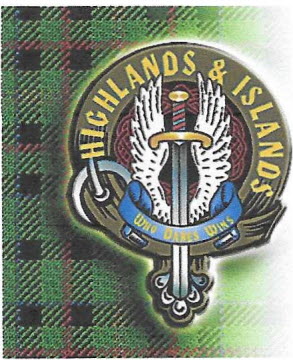 Highlands and Islands Association of Celtic Gatherings, Inc. 
a 501 (c)3 non-profit organizationP.O. Box 6703, Gulfport MS 39506 Presents the National Tartan Day Point Cadet in Biloxi121 Cadet St (Base of Ocean Springs Bridge) 
Biloxi, MS 39530MERCHANT VENDOR BOOKING AGREEMENTSaturday, April 1, 20179:00 a.m. to 5:00 p.m. THIS CONTRACT, entered unto this 	Day of 	, 2017 for attendance at the National Tartan Day event described below. The undersigned 
Highlands & Islands Association of Celtic Gatherings, Inc. (H&I) and Merchant Vendor 
(Merchant) enter into said agreement as follows: 1. NAME OF MERCHANT: 	_ WILL YOU NEED POWER (CIRCLE ONE)?    YES      NO         110          220    LIST ITEM(s) TO BE OFFERED FOR SALE (provide average price of item): WILL YOU BE SELLING BAKED GOODS OR PREPARED FOODS (CIRCLE ONE)?   YES   NO WE MAY ASK TO SEE A PHOTO OF YOUR HANDCRAFTED ITEMS IN ORDER TO ACCEPT YOU. WE WILL CONTACT YOU IF PHOTOS ARE DEEMED NECESSARY. 2. CONTACT PERSON: 	_ 	Address: 	_ 	City, State, Zip: 	_ 	Phone: 	Cell Phone: 	_ 	Email contact: 	_ 3. DATE OF EVENT: April 1, 2017 (Set-up starts at 8am on April 1, 2016) 4. TIMES OF EVENT: 0900 AM to 0500 PM ________________________________________________________________________________________________________________________________________________________________________________________________GUARANTEED COMPENSATION AGREED UPON: 
$30 Merchant Space Fee $60 Food Vendor Space FeeNOTICE: There will be no tables & chairs available for rent. All merchants must 
provide and set-up their own tables and chairs. We plan to have all merchant vendors under the large pavilion; however, if the number of vendors exceeds the space, we will contact vendors to ask them to bring a pop up tent or provide them with one. Food vendors will likely be just outside the pavilion. Event closes at 5pm sharp. All merchants must be off the grounds by 6:30 pm. 	7. TOTAL PAYMENT SUBMITTED: $ 	_ MAKE CHECK MADE ON A U.S. BANK PAYABLE TO 'HIGHLANDS AND ISLANDS' 
SORRY, CREDIT OR DEBIT CARDS ARE NOT ACCEPTED AT THIS TIME. MAIL CHECK & ALL FORMS TO: PO BOX 6703, GULFPORT, MS 39506 Deadline for space reservation & payment received is March 17, 2017. We will 
contact you via email to let you know that application and fees were received. 
We want to give all Merchants an opportunity to showcase their craft. Handmade crafts are a rarity 
and we appreciate the craftsmanship and work put into each item. For first time craftsmen we 
feel the fees placed are fair and just, and you have the right to not accept our invitation to 
demonstrate your craft. Most long-time Merchants do understand the value that festivals such as 
ours offers. Merchants demonstrate their craft and are given the opportunity to sell their goods. 
Our fees are not negotiable. Demonstrating not required this year. Electrical power is available at the location of the event. Please indicate that you need power. 
Cordless tools are highly recommended for limited use in your area. Food vendors should bring 
water containers. Mississippi State Sales Tax is 7% and will be collected from each Merchant at end of day Saturday, 
April 1, 2017. NOTE: Do not send your sales tax to the State as it causes delays and confusion 
at the State level. ADDITIONAL TERMS: Event will be held rain or shine. In the event of a major named storm or tropical depression, the 
H&I will be the residing authority for event cancellation, event rescheduling and event refunds. Proof of liability insurance not required. Merchants must complete set up by 8:30 AM the morning of the event. If you will be sharing your area with another Merchant please let us know so we can adjust placement. All Merchants must pay separate fees. NOTE: Event ends at 5:00 pm sharp. Everyone must clean up their area and clear the 
grounds by 6:30 pm. It is important we adhere to this. There will be no vehicles allowed on the grounds of the event during the festival hours. 
Exceptions will be made for food vendors. Special parking accommodations will be made for 
merchants, clan reps Merchants, and other participants. H&I wishes to present a friendly, family-theme event and does not tolerate 
thievery, bullying, offensive language, or handguns and weapons that is not displayed or 
handled in the spirit of the festival. All violators will be escorted off the premises. H&I holds no liability for injuries incurred during the festival or while camping at the grounds. 
You are entering the premises at your own risk. No food or drinks allowed on the grounds except for medicinal and 'special diet' items (non-fluoridated water is ok). Remember, we must be fair to our food vendors as they pay a higher 
fee to be at this event. Please refrain from bringing distilled spirits on site. H&I is not responsible for lost items. Please secure your area before leaving. GATE PASSES FOR MERCHANTS - Two (2) gate passes will be afforded to each merchant. More 
passes will be the responsibility of the Merchant. Make note on the form if requiring extra Merchant 
passes. Parking is free. The persons signing for H&l and the Merchant agree to be personally, jointly and severally liable 
for the terms of this contract. Signed: _______________________________________________________________	_ 
Hope to see you at our National Tartan Day event! Highlands and Islands Celtic Gatherings Association Inc. 
Website: http://www.mshighlandsandislands.org For more info or questions please email us at: mshighlandsandislands@gmail.com 